Publicado en Madrid el 29/07/2021 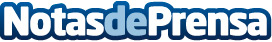 Los usuarios de banca digital se interesan en ofertas de seguros basados en su historial de transaccionesEl 84% de los usuarios de banca digital estarían interesados en ofertas de seguros basados en su historial de transacciones. Las cifras relativas a usuarios de banca tradicional y fintech se establecen en un 65% y un 79%, respectivamente, según muestra el informe elaborado por Momentive.ai y promovido por Cover Genius. Los datos muestran que los clientes se sienten más atraídos por ofertas de seguros de sus bancos delimitadas a un contexto y garantía determinadosDatos de contacto:Alejandro Montaño663 531 501Nota de prensa publicada en: https://www.notasdeprensa.es/los-usuarios-de-banca-digital-se-interesan-en Categorias: Nacional Finanzas E-Commerce Seguros http://www.notasdeprensa.es